                         Szkoła Podstawowa 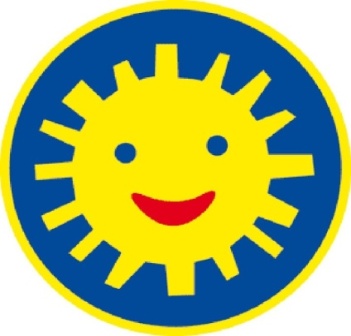                                                  im. Kawalerów Orderu Uśmiechu                                                            w Wałdowie                    serdzecznie zaprasza do udziału w konkursie plastycznym                        pt. ,,MÓJ PRZYJACIEL MIŚ”REGULAMIN KONKURSUCele  konkursu:Kształtowanie i rozwijanie zainteresowań artystycznych,Rozwijanie umiejętności manualnych dzieci,Rozwijanie wrażliwości estetycznej,Kształtowanie inwencji i wyobraźni twórczej.Konkurs będzie rozstrzygany w następujących kategoriach wiekowych:Grupa 3 i 4 latków ( kategoria I )Grupa 5 i 6 latków ( kategoria II )Klasy I-III ( kategoria III )Wymogi dotyczące prac:1.Zadaniem   uczestników   konkursu   jest   wykonanie   pracy   plastycznej   przedstawiającej   postać ulubionego misia – bohatera literatury dziecięcej.2.Uczestnicy     konkursu     wykonują     prace    wybranymi    przez    siebie   technikami   plastycznymi (rysowanie,  malowanie, wyklejanie,  wydzieranie, itp.)3.Format pracy jest dowolny.4.Każdy uczestnik powinien wykonać jedną pracę.5.Placówka biorąca udział w konkursie może dostarczyć dowolną liczbę prac.6.Każda   praca   musi   być   opisana   metryczką -  imię  i nazwisko, wiek, kategoria wiekowa, adres placówki.7.Termin składania prac : 15. 11.2023r.8.Jury oceni i nagrodzi prace przyznając I, II, III miejsce oraz wyróżnienia w każdej kategorii.9.Wyniki konkursu zostaną ogłoszone na stronie internetowej Organizatora oraz  przesłane drogą mailową do placówek biorących udział w konkursie do dnia 25. 11. 2023 roku10. Uczestnictwo  w  konkursie  jest  jednoznaczne  z    wyrażeniem    zgody   i   akceptacją     wszystkich warunków określonych w Regulaminie.11.Uczestnicy konkursu oraz ich rodzice/opiekuni prawni wyrażają zgodę  na   przechowywanie               i przetwarzanie  swoich danych osobowych wyłącznie do potrzeb konkursu,   zgodnie  z   ustawą            z   dnia   29  sierpnia 1997 r.  o   ochronie   danych osobowych (Dz.U. Nr 133,poz.833 z późn. zm.)_ potwierdzają, że praca została wykonana samodzielnie przez Uczestnika konkursu,12.Przesłane prace stają się własnością Organizatora.13.W sprawach  nieuregulowanych  postanowieniami  niniejszej  umowy  stosuje się przepisy ustawy  prawo  autorskie  i prawa pokrewne z dnia 04.02.1994 (Dz.U. Nr 80 z 2000 r. poz.904 z późniejszymi zmianami ), kodeksu cywilnego oraz inne właściwe przepisy prawa polskiego. 